FEI-Fragebogen zur Begutachtung eines Antrages 
im Rahmen der Industriellen Gemeinschaftsforschung (IGF)Zusammenfassung der BewertungVotumAllgemeine VoraussetzungenSofern eine der Fragen mit „nein“ beantwortet wird, bitte begründen, da das Forschungsvorhaben in der vorliegenden Form nicht im Rahmen der Industriellen Gemeinschaftsforschung gefördert werden kann. Mit Blick auf die spätere Beratung im Wissenschaftlichen Beirat bitten wir Sie trotzdem, die übrigen Teile des Fragebogens auszufüllen.Begründung:Erfüllung des Kriteriums einer branchenübergreifenden Bedeutung:Branchenübergreifende Projekte können einen Bonus erhalten, sofern alle Gutachter zu dem Urteil kommen, dass die Fördervoraussetzungen mit einem interdisziplinären Ansatz in besonderer Weise erfüllt sind. Erwartet wird die Erarbeitung von Lösungen für strukturelle Erneuerungen der Wirtschaft auf der Basis höherwertiger Technologien, Solche Projekte sollen vorteilhafterweise von mehreren AiF-Forschungsvereinigungen getragen werden und müssen von mindestens zwei Forschungsstellen mit unterschiedlichem Profil bearbeitet werden.Hinweise:Bewertung der Aufwendungen in den FinanzierungsplänenSofern eine der Fragen mit „nein“ beantwortet wird, bitte begründen und entsprechende Nachforderungen formulieren.Begründung, Nachforderung oder Auflage zum Finanzierungsplan:Wissenschaftlich-technischer Ansatz und LösungswegWie beurteilen Sie die Analyse des Standes der Forschung und Entwicklung und die abgeleitete Arbeitshypothese des Vorhabens?Bitte berücksichtigen Sie bei der Bewertung folgende Fragen:Inwieweit ist der aktuelle Stand der Forschung und Entwicklung in Hinblick auf die Zielsetzung des Projektes ausreichend und schlüssig analysiert und bewertet?Inwieweit wurde hierzu die relevante Literatur berücksichtigt (d.h. auch internationale Quellen und nicht nur Veröffentlichungen des eigenen Instituts)?Inwieweit ist die aufgestellte Arbeitshypothese geeignet zur Lösung des Problems bzw. zur Erweiterung des Wissensstandes?Wie beurteilen Sie den Lösungsweg des Vorhabens?Bitte berücksichtigen Sie bei der Bewertung folgende Fragen:Wie bewerten Sie die geplanten Bearbeitungsschritte und das Arbeitsdiagramm in Hinblick auf die Problemstellung des Projekts?Wie stufen Sie den Umfang der Arbeitspakete und die darin formulierten Ziele ein?Inwieweit wird deutlich, dass die vorgeschlagene Forschungsstelle für Vorhaben und Lösungsweg qualifiziert ist?Wie beurteilen Sie das wissenschaftliche Niveau des Vorhabens insgesamt?Sofern mehrere Forschungsstellen beteiligt sind: Wie schätzen Sie die Zusammenarbeit der Forschungsstellen ein?Erläutern Sie Ihre Bewertung:Wirtschaftliche Relevanz für KMU sowie 
Umsetzbarkeit und Transfer der ErgebnisseWelchen Beitrag liefert das Vorhaben zurBehebung eines erkannten Problems auf Seiten der Wirtschaft oderzur Verbesserung bestehender Produkte, Verfahren und Dienstleistungen oderzur Schaffung von Basiswissen für die Entwicklung neuer Produkte, Verfahren und Dienstleistungen ?Bitte berücksichtigen Sie bei der Bewertung, inwieweit der Antrag auf eine der folgenden Fragen Antworten liefert:Wie groß ist das Innovationspotenzial des Vorhabens für einen oder mehrere Wirtschaftszweige?Wie groß ist der potenzielle Nutzerkreis?Wie hoch ist der Beitrag zur Entstehung neuer bzw. zur deutlichen Erweiterung bestehender Geschäftsfelder einzuschätzen (Diversifizierung in bestehenden Unternehmen, Outsourcing, Existenzgründungen)?Trägt das Vorhaben zur Entwicklung von Normen, Standards und zur Erfüllung gesetzlicher Auflagen bei?Inwieweit trägt das Vorhaben volkswirtschaftlich betrachtet zur Erreichung gesellschaftlicher Ziele (Ressourceneffizienz, qualitatives Wachstum, Klima/Energie, Gesundheit/Ernährung, Mobilität, Kommunikation und ähnliche) bei?Wie hoch ist die Wahrscheinlichkeit einer zeitnahen industriellen Umsetzung nach Abschluss des Vorhabens?Bitte berücksichtigen Sie bei der Bewertung folgende Fragen:Inwieweit sind die im Plan zum Ergebnistransfer in die Wirtschaft vorgesehenen Maßnahmen geeignet, möglichst viele Unternehmen im relevanten Nutzerkreis anzusprechen?Wie bewerten Sie die Zusammensetzung des Projektbegleitenden Ausschusses in Hinblick auf die potenziellen Nutzer?Welchen konkreten Nutzen (unmittelbar oder mittelbar) haben Unternehmen, insbesondere KMU, von den angestrebten Forschungsergebnissen? Erläutern Sie Ihre Bewertung:Antrag: 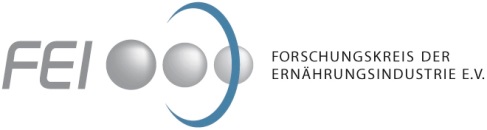 FEI KurztitelKriterium:Punkte (zutreffende Punktzahl bitte eintragen)völlig ungenügend (0-4 Punkte           Ausgezeichnet (5-10 Punkte)Wissenschaftlich-technischer AnsatzLösungswegWirtschaftliche Relevanz für KMUUmsetzbarkeit und Transfer der ErgebnisseGesamtzahl der PunkteBonuspunkte wegen branchenübergreifender Bedeutung nein	 1 Punkt	 2 Punkte
(zutreffendes bitte ankreuzen)BefürwortetNicht befürwortet wegenohne Auflagen	mangelnder Förderwürdigkeit 	
des Themasmit inhaltlichen Auflagen	mangelnder Kompetenz 	
des Institutsmit finanziellen Auflagen	mangelnder Antragskohärenz 	
und wissenschaftlicher StrategieDatumUnterschriftAntrag: FEI KurztitelIst das Kriterium der „Vorwettbewerblichkeit der Ergebnisse erfüllt?	ja	neinSind die Ergebnisse der Forschungsvorhaben insbesondere von KMU nutzbar und werden die Interessen der KMU an diesem Vorhaben in der Vorhabenbeschreibung angemessen berücksichtigt?	ja	neinBonuspunkte wegen branchenübergreifender Bedeutung nein	 1 Punkt	 2 Punkte
(zutreffendes bitte ankreuzen)Antrag: FEI KurztitelIst die Laufzeit angemessen?	ja	neinWurde eine Laufzeit von mehr als 30 Monaten beantragt?	ja	neinIst die gesonderte Begründung des Antragstellers für diese Laufzeit nachvollziehbar und schlüssig?	ja	neinIst der beantragte Personalaufwand angemessen
(Anzahl, Qualifikation, Einsatzzeit, Beschäftigungsgrad)?	ja	neinWurden Geräte/Gegenstände beantragt?	ja	neinSind diese Geräte/Gegenstände für die Erreichung des Forschungsziels erforderlich?	ja	neinIst die Höhe der Geräteausgaben angemessen?	ja	neinSind die Geräte/Gegenstände nicht der Grundausstattung zurechenbar?	ja	neinWurde ein Großgerät (ab 50.000 € incl. MwSt.) beantragt?	ja	neinIst die Erläuterung des Antragstellers für die Weiterverwendung des Großgerätes für Zwecke der IGF nach Abschluss des Vorhabens nachvollziehbar und schlüssig?	ja	neinWurden Ausgaben für Leistungen Dritter beantragt?	ja	neinSind die Leistungen Dritter zur Erreichung des Forschungsziels erforderlich?	ja	neinIst die Höhe der Ausgaben für Leistungen Dritter angemessen?	ja	neinHandelt es sich bei den Leistungen Dritter um Dienstleistungen, also nicht um originäre Forschungstätigkeiten?	ja	neinHandelt es sich bei den Leistungen Dritter zweifelsfrei nicht um die Herstellung von Geräten und nicht um die Lieferung von Material?	ja	neinIst die Höhe der vorgesehenen Gesamtaufwendungen angemessen?	ja	neinAntrag: FEI KurztitelAntrag: FEI Kurztitel